ปัญหา-เฉลย วิชาพุทธานุพุทธประวัติ  น.ธ.เอก ครั้งที่ ๓โครงการอบรมนักธรรมชั้นโท-เอก ก่อนสอบสนามหลวง ปีที่ ๑๓ คณะสงฆ์อำเภอสองพี่น้อง จังหวัดสุพรรณบุรี ภาค ๑๔ ณ วัดพรสวรรค์ ตำบลหนองบ่อ  อำเภอสองพี่น้อง  จังหวัดสุพรรณบุรี วันพุธ  ที่  ๒๕  ตุลาคม ๒๕๖๐ 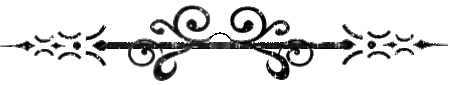 ๑.	พระมหากัสสปะเป็นบุตรของใคร ?  เป็นชาวเมืองไหน ? นามเดิมว่าอย่างไร ? ตอบ 	เป็นบุตรของกบิลพราหมณ์ กัสสปโคตร ฯ เป็นชาวเมืองราชคฤห์ ฯ นามเดิมท่านชื่อ   ปิปผลิมาณพ ฯ  ๒.	พระมหากัสสปะ ได้รับยกย่องจากพระศาสดาว่าเป็นยอดภิกษุผู้ทรงธุดงค์นั้น โดยปกติท่านถือธุดงค์กี่อย่าง ? คืออะไรบ้าง ? พระมหากัสสปะได้รับยกย่องจากพระพุทธองค์ ที่เป็นพิเศษมีอย่างไรบ้าง ?		ตอบ 	ธุดงค์ ๓ อย่าง ฯ คือ ทรงผ้าบังสุกุลจีวรเป็นวัตร , ถือบิณฑบาตเป็นวัตร , ถือการอยู่ป่าเป็นวัตร ฯ ได้รับยกย่องเป็นพิเศษจากพระพุทธองค์ คือ ทรงรับผ้าสังฆาฏิของท่านไปและประทานสังฆาฏิของพระองค์ให้แก่ท่าน และทรงยกย่องท่านว่า มีธรรมเครื่องอยู่เสมอด้วยพระองค์ และทรงสรรเสริญว่าปฏิบัติมักน้อย สันโดษ  จนถึงตรัสสอนให้ภิกษุถือเอาเป็นแบบอย่าง ฯ๓.	พระมหากัจจายนะ ก่อนเข้ามาอุปสมบทในพระธรรมวินัยมีอาชีพอะไร ? พระบรมศาสดาทรงยกย่องท่านว่าเป็นเยี่ยมทางไหน ? ปฏิบัติอย่างไร เรียกว่า “ภทฺเทกรตฺโต” แปลว่า ผู้มีราตรีเดียวเจริญ ?		ตอบ 	ได้รับตำแหน่งปุโรหิตแทนบิดาที่ถึงแก่กรรมในรัชกาลแห่งพระเจ้าจัณฑปัชโชต   กรุงอุชเชนี ฯ พระศาสดาทรงยกย่องท่านว่า  เป็นผู้ฉลาดในการอธิบายความแห่งคำที่ย่อให้พิสดาร ฯ ความเป็นผู้มีความเพียรไม่เกียจคร้านทั้งกลางวันกลางคืน อยู่ด้วยความไม่ประมาท เรียกว่า “ภทฺเทกรตฺโต”  ฯ๔.	ครั้งที่พราหมณ์พาวรีผูกปัญหาให้มาณพ ๑๖ คน ไปเฝ้าพระศาสดาเพื่อทูลถามปัญหานั้น  พระบรมศาสดาไปประทับอยู่ที่ไหน ? แคว้นอะไร ? ใครเป็นหัวหน้ามาณพเหล่านั้น ?		ตอบ 	พระบรมศาสดาเสด็จประทับที่ปาสาณเจดีย์ ฯ  แคว้นมคธ ฯ มี “อชิตมาณพ” เป็นหัวหน้า ฯ๕.	มาณพทั้ง ๑๖ คน เมื่อได้ฟังพยากรณ์ปัญหาแล้ว ได้บรรลุคุณวิเศษอันใดบ้าง ? ใครเป็นผู้กลับไปแจ้งข่าวแก่อาจารย์ ?  และอาจารย์ได้รับผลอย่างไร ?ตอบ 	มาณพ ๑๖ คน เมื่อได้ฟังพยากรณ์ปัญหาจากพระบรมศาสดาแล้ว ส่งใจไปตามกระแสธรรมจิตก็พ้นจากอาสวะไม่ยึดมั่นถือมั่น  บรรลุพระอรหันต์ ฯ ปิงคิยมาณพได้กลับไปแจ้งข่าวแก่อาจารย์ ฯอาจารย์ได้บรรลุธรรมาภิสมัยเพียงชั้นเสขภูมิ  แต่ไม่ปรากฎเป็นพระเสขะชั้นไหน ฯ๖.	ปัญหาที่ว่า “อะไรเป็นเครื่องห้ามเป็นเครื่องกันความอยาก ซึ่งเป็นประดุจกระแสน้ำหลั่งไหลไปในอารมณ์ทั้งปวง”  ความอยากนั้นจะลดได้เพราะธรรมอะไร  พระพุทธองค์ตรัสแก้อย่างไร ?  ใครเป็นผู้ทูลถาม ? ตอบ 	พระองค์ตรัสแก้ว่า “สติเป็นเครื่องห้ามเป็นเครื่องกันความอยากนั้นและความอยากนั้นจะละได้เพราะปัญญา ฯ อชิตมาณพเป็นผู้ทูลถาม ฯ๗.	ใครเป็นพระอุปัชฌาย์ของพระราธะ ? ใครแสดงธรรมแก่พระราธะ ? และแสดงว่าอย่างไร ?		ตอบ 	พระสารีบุตรเป็นพระอุปัชฌาย์ของพระราธะ ฯ พระศาสดาทรงแสดงธรรมแก่ท่าน ฯ   ว่า  “สิ่งใดเป็นมาร ท่านจงละความกำหนัดพอใจในสิ่งนั้น”  ฯ๘.	พระสาวกองค์ไหน ที่ได้รับการอุปสมบทด้วยญัตติจตุตถกรรมอุปสัมปทาเป็นครั้งแรก ? และได้รับการยกย่องในทางไหน ? เมื่ออ่านประวัติของพระราธะแล้ว ท่านเห็นว่าตอนไหนที่น่าจับใจ ควรถือเอาเป็นเยี่ยงอย่าง ?		ตอบ 	พระราธะได้รับอุปสมบทด้วยจตุตถกรรมอุปสัมปทาเป็นครั้งแรก ฯท่านได้รับยกย่องในทางเป็นผู้มีปฏิภาณ ฯ ตอนที่ท่านประพฤติเป็นผู้ว่าง่ายสอนง่าย ไม่กระด้างกระเดื่อง ไม่เคยโกรธใคร   เมื่อพระสารีบุตรแนะนำว่า “สิ่งนั้นควรทำและไม่ควรทำ” พระศาสดาทรงทราบแล้วรับสั่งให้ภิกษุทั้งหลายประพฤติตนเป็นเยี่ยงอย่างตามท่าน ฯ๙.	การอุปสมบทมีกี่อย่าง ?  มีอะไรบ้าง ? พระปุณณมันตานีบุตรเถระท่ านทรงคุณธรรม อย่างไร จึงมีชื่อระบือไปทิศานุทิศ ?		ตอบ 	การอุปสมบท มี ๓ อย่าง ฯ คือ ที่ทรงรับเอง เรียกว่า เอหิภิกขุอุปสัมปทา , ที่ประทานให้พระสาวกรับผู้อุปสมบทในสมัยที่ ๒ เรียกว่า ติสรณคมณูปสัมปทา ฯ ที่ประทานให้สงฆ์รับผู้อุปสมบทในสมัยที่ ๓ เรียกว่า ญัตติจตุตถกรรมอุปสัมปทา ฯ พระปุณณมันตานีบุตรเถระ   มักน้อย สันโดษ ชอบสงบ ไม่ชอบเกี่ยวข้องด้วยหมู่ ปรารภความเพียร  บริบูรณ์ด้วยศีล สมาธิ ปํญญา วิมุตติ  ความรู้ในวิมุตติ   จึงมีชื่อระบือไปในทิศานุทิศ ฯ๑๐.	พระปุณณมันตานีบุตรเถระได้อุปสมบทกับพระศาสดาหรือมีใครเป็นพระอุปัชฌาย์ ? รู้ได้อย่างไร ? ใครเป็นสาวกตั้งอยู่ในคุณธรรมอันใดแล้ว  สอนผู้อื่นให้ตั้งอยู่ในธรรมอันนั้นด้วย ? และเป็นเอตทัคคะทางด้านไหน ?		ตอบ 	พระปุณณมันตานีบุตรเถระไม่ได้อุปสมบทกับพระศาสดา พระอัญญาโกณฑัญญะเป็นพระอุปัชฌาย์อุปสมบทให้ ฯ สมัยหนึ่งพระบรมศาสดาประทับอยู่ที่กรุงราชคฤห์ พระอัญญาโกณฑัญญะ    ไปกรุงกบิลพัสดุ์เพื่อเยี่ยมญาติ และบวชปุณณมาณพผู้เป็นบุตรของมันตานีพราหมณี ซึ่งเป็นน้องหญิงของท่าน ฯ พระปุณณมันตานีบุตรเถระ ท่านตั้งอยู่ในคุณธรรม ๑๐ อย่าง ฯ ท่านเป็นเอตทัคคะในทางเป็นพระธรรมกถึก ฯพระครูปลัดประภัสพันธ์   ปนาโท  	ออกปัญหา ฝ่ายวิชาการ 					ตรวจแก้ 